附件3：关于中华中医药学会通用定额发票使用说明的函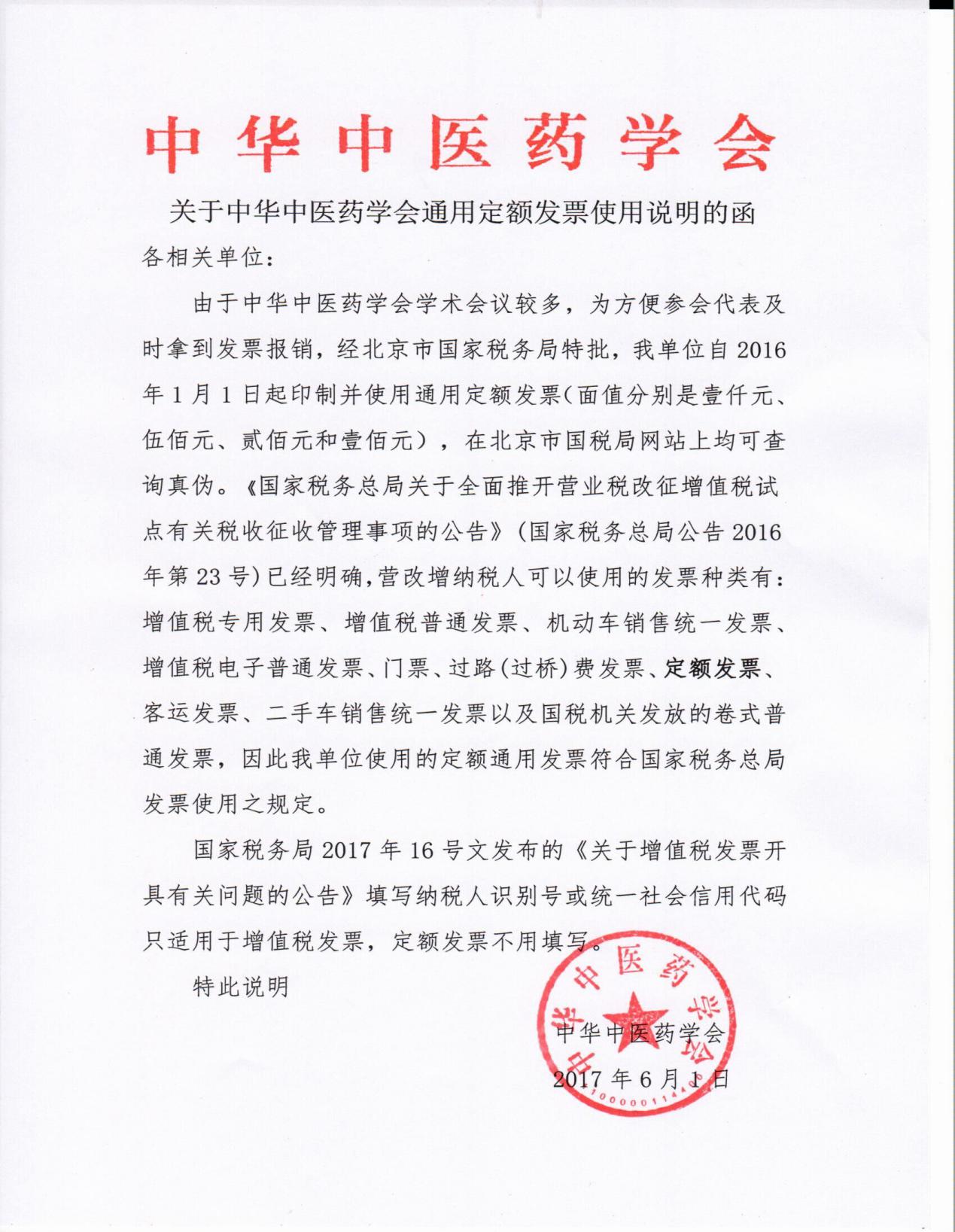 